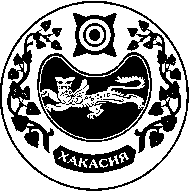 СОВЕТ ДЕПУТАТОВ ЧАРКОВСКОГО СЕЛЬСОВЕТАУСТЬ-АБАКАНСКОГО РАЙОНА РЕСПУБЛИКИ ХАКАСИЯРЕШЕНИЕ19.06.2020                                        аал Чарков    			                    № 12/3РЕШЕНИЕО назначении выборов депутатов Совета депутатов Чарковского сельсовета Усть-Абаканского района Республики Хакасия четвертого созыва           В соответствии со статьей 10 Федерального закона «Об основных гарантиях избирательных прав и права на участие в референдуме граждан Российской Федерации», статьей 6 Закона Республики Хакасия «О выборах глав муниципальных образований и депутатов представительных органов муниципальных образований в Республике Хакасия», статьей 13 Устава муниципального образования Чарковский сельсовет,          Совет депутатов муниципального образования Чарковского сельсовета Усть-Абаканского района Республики Хакасия РЕШИЛ:Назначить на 13 сентября 2020 года выборы депутатов Совета депутатов Чарковского сельсовета Усть-Абаканского района Республики Хакасия четвертого созыва.Опубликовать настоящее решение в газете «Усть-Абаканские известия».Настоящее решение вступает в силу с момента его опубликования.Глава Чарковского сельсоветаУсть-Абаканского района Республики Хакасия                            Г.И. Дорохина